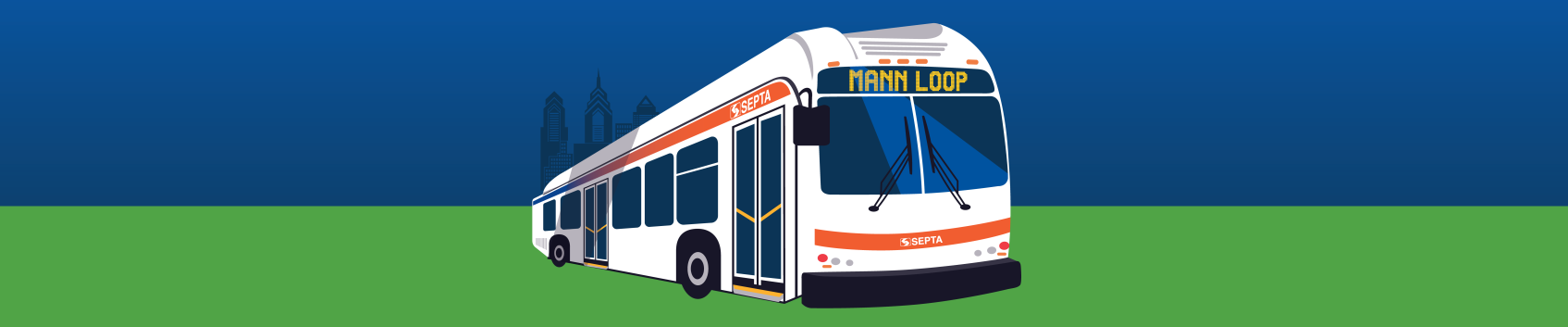 SEPTA Travel Training: What to ExpectEach student will receive one-on-one skills training with an Occupational Therapy graduate student and supervised by an Occupational Therapist. Training will involve: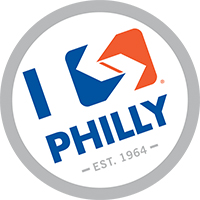 